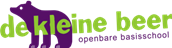 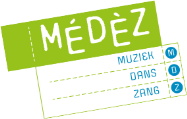 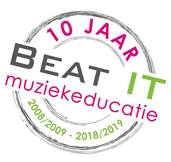 Zingen, dansen en bewegen op muziek!			Na het succes van vorig schooljaar slaan Stichting Médèz, Beat it en OBS De Kleine Beer wederom de handen ineen! Met gemeentelijke subsidie wordt er een naschools muziekaanbod verzorgd. Deze cursus is bestemd voor leerlingen uit heel Berlicum uit de groepen 3, 4 en 5. De gratis proefles vindt plaats op woensdag 12 dec. van 14.45 uur tot 15.30 uur op De Kleine Beer.Bij voldoende belangstelling worden vervolgens 25 muzieklessen aangeboden tegen een (zeer) laag tarief, namelijk 1euro per les (ofwel 25 euro voor 25 lessen van 45 minuten). Dit bedrag wordt ineens geïncasseerd. De lessen worden weer gegeven door muziekdocent Bart vanuit Beat it. De cursus, inclusief lesmateriaal, wordt afgesloten met een slotuitvoering. Bij voldoende aanmeldingen (minimaal 12) kunnen we 9 januari a.s. van start gaan. Bent u geïnteresseerd? Neem contact op met De Kleine Beer of Médèz of schrijf u direct in op www.medez.nl/bsoDe Kleine BeerWesterbroek 25258 SG  BerlicumE:info@dekleinebeer.nlT:073-5038020www.dekleinebeer.nlwww.medez.nl